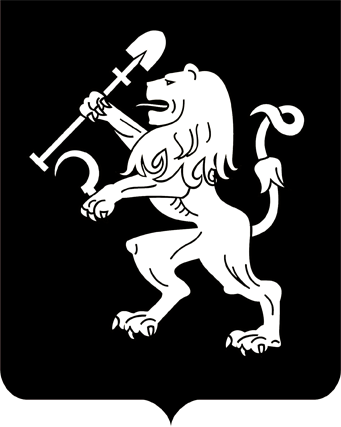 АДМИНИСТРАЦИЯ ГОРОДА КРАСНОЯРСКАПОСТАНОВЛЕНИЕОб учреждении средства массовой информации – сетевого издания «Официальный интернет-портал правовой информации города Красноярска» В целях обеспечения доступа к информации о деятельности органов местного самоуправления муниципального образования городского округа города Красноярска, в соответствии с Законом Российской Федерации от 27.12.1991 № 2124-1 «О средствах массовой информации»,   частью 2 статьи 47 Федерального закона от 06.10.2003 № 131-ФЗ            «Об общих принципах организации местного самоуправления в Российской Федерации», Федеральным законом от 27.07.2016 № 149-ФЗ             «Об информации, информационных технологиях и о защите информации», руководствуясь статьями 41, 58, 59 Устава города Красноярска, постановляю: Учредить средство массовой информации – сетевое издание «Официальный интернет-портал правовой информации города Крас-ноярска». Утвердить Положение о средстве массовой информации –           сетевом издании «Официальный интернет-портал правовой информации города Красноярска» согласно приложению. Определить в качестве доменного имени сайта сетевого издания «Официальный интернет-портал правовой информации города Красноярска» в информационно-телекоммуникационной сети Интернет адрес: http://pravo-admkrsk.ru. Департаменту информационной политики администрации             города:осуществить необходимые действия по регистрации сетевого издания «Официальный интернет-портал правовой информации города Красноярска» в качестве средства массовой информации;обеспечить заключение договора между учредителем и редакцией (главным редактором) сетевого издания «Официальный интернет-портал правовой информации города Красноярска», определяющего взаимные права и обязанности, иные положения, предусмотренные Законом            Российской Федерации от 27.12.1991 № 2124-1 «О средствах массовой информации». Финансовое обеспечение функционирования сетевого издания «Официальный интернет-портал правовой информации города Красноярска» осуществлять за счет средств, предусмотренных на оплату услуг           по сопровождению и развитию официального сайта администрации             города Красноярска в информационно-телекоммуникационной сети       Интернет.6. Настоящее постановление опубликовать в газете «Городские          новости» и разместить на официальном сайте администрации города.7. Контроль за исполнением настоящего постановления возложить на первого заместителя Главы города Давыдова А.В.Глава города                                                                                 С.В. Еремин Приложениек постановлениюадминистрации городаот ____________ № _________ПОЛОЖЕНИЕо средстве массовой информации – сетевом издании«Официальный интернет-портал правовой информации города Красноярска» Настоящее Положение определяет порядок функционирования сетевого издания «Официальный интернет-портал правовой информации города Красноярска». Сетевое издание «Официальный интернет-портал правовой              информации города Красноярска» является средством массовой информации, распространение которого осуществляется в целях обеспечения             доступа к информации о деятельности органов местного самоуправления городского округа города Красноярска. Сетевое издание «Официальный интернет-портал правовой             информации города Красноярска» предназначено для официального опубликования (обнародования) муниципальных правовых актов города Красноярска и соглашений, заключенных между органами местного      самоуправления, информации, подлежащей опубликованию в порядке, установленном для официального опубликования муниципальных правовых актов, иной официальной информации города Красноярска (далее – официальная информация). Учредителем сетевого издания «Официальный интернет-портал правовой информации города Красноярска» является администрация            города Красноярска. Доменное имя сайта сетевого издания «Официальный интернет-портал правовой информации города Красноярска» в информационно-телекоммуникационной сети Интернет – http://pravo-admkrsk.ru. Сетевое издание «Официальный интернет-портал правовой      информации города Красноярска» входит в состав официального сайта администрации города Красноярска в информационно-телекоммуника-ционной сети Интернет. Адрес редакции сетевого издания «Официальный интернет-портал правовой информации города Красноярска»: 660049, город Красноярск, ул. Карла Маркса, д. 93. Доступ к сетевому изданию «Официальный интернет-портал правовой информации города Красноярска» является бесплатным. Общую координацию технического обеспечения работы сетевого издания «Официальный интернет-портал правовой информации города Красноярска» осуществляет управление информатизации и связи администрации города. В состав редакции входят специалисты администрации города. Численный состав редакции не может превышать 10 человек. Главный редактор назначается распоряжением первого заместителя Главы города, в ведении которого находятся вопросы городской         информационной политики. 12.07.2019№ 458